  Thomas Gentzel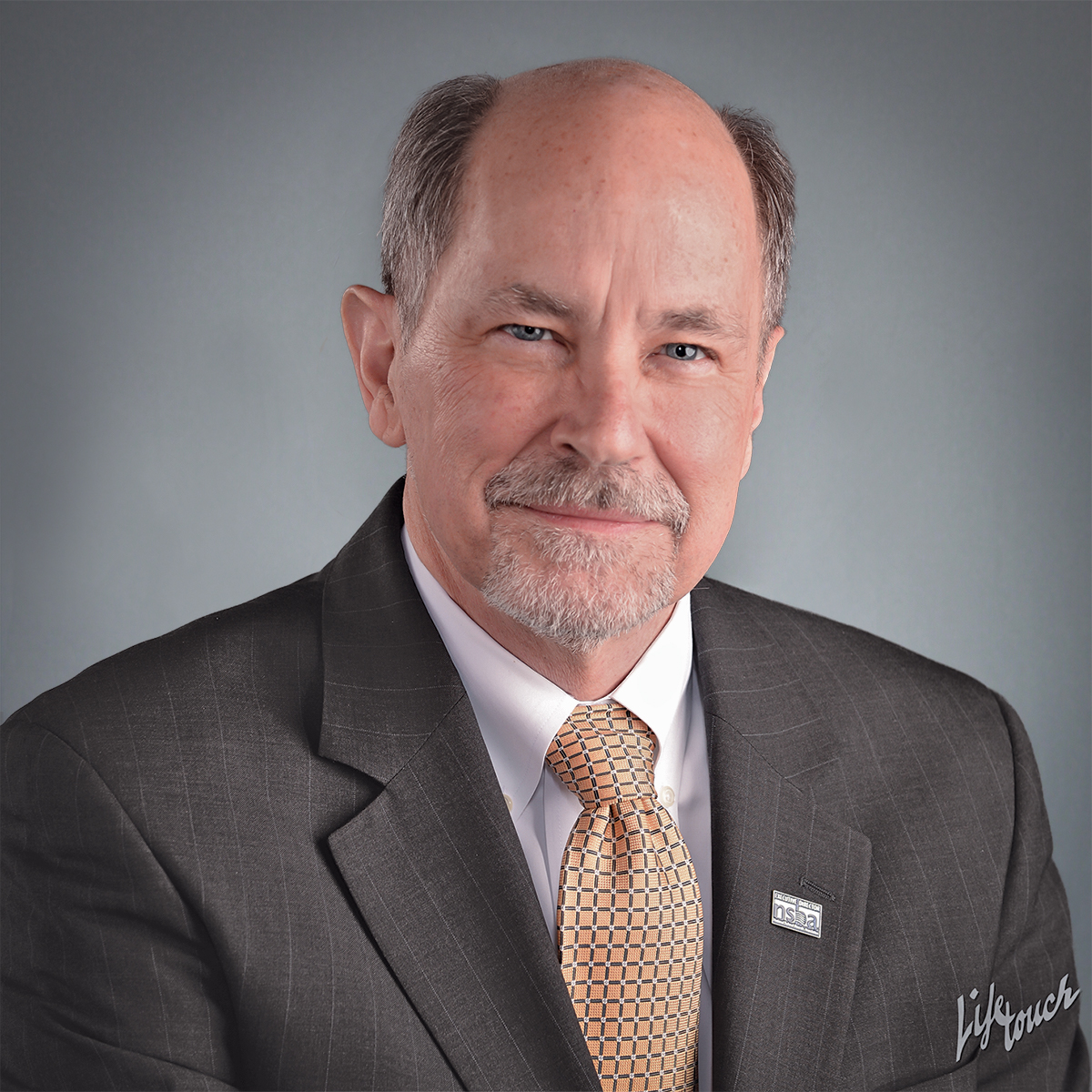 Thomas J. Gentzel, the Executive Director & CEO of the National School Boards Association (NSBA), is an unabashed advocate for public education and the community leadership essential to its success. He has worked on behalf of, and advocated for, school boards and effective local governance for more than 35 years. In his leadership role at NSBA, he heads a staff of nearly 80 people and serves a membership comprised of state associations of school boards and their more than 13,000-member school districts. NSBA represents the school board perspective in Congress, federal government agencies, the courts, and to national organizations that impact education. Prior to NSBA, Gentzel served at the Pennsylvania School Boards Association (PSBA), the last 11 years of which he served as Executive Director.